РУССКАЯПРАВОСЛАВНАЯЦЕРКОВЬРУССКАЯПРАВОСЛАВНАЯЦЕРКОВЬРУССКАЯПРАВОСЛАВНАЯЦЕРКОВЬ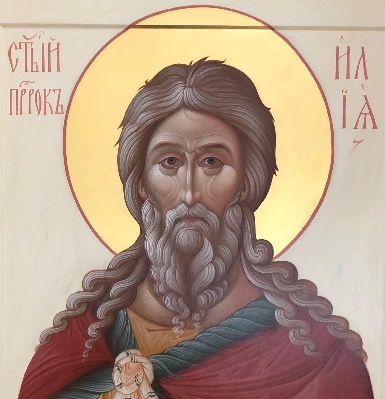 МОСКОВСКАЯЕПАРХИЯМОСКОВСКАЯЕПАРХИЯХРАМ СВЯТОГО ПРОРОКА БОЖИЯ ИЛИИВ СЕВЕРНОМ БУТОВО ГОРОДА МОСКВЫХРАМ СВЯТОГО ПРОРОКА БОЖИЯ ИЛИИВ СЕВЕРНОМ БУТОВО ГОРОДА МОСКВЫХРАМ СВЯТОГО ПРОРОКА БОЖИЯ ИЛИИВ СЕВЕРНОМ БУТОВО ГОРОДА МОСКВЫХРАМ СВЯТОГО ПРОРОКА БОЖИЯ ИЛИИВ СЕВЕРНОМ БУТОВО ГОРОДА МОСКВЫХРАМ СВЯТОГО ПРОРОКА БОЖИЯ ИЛИИВ СЕВЕРНОМ БУТОВО ГОРОДА МОСКВЫХРАМ СВЯТОГО ПРОРОКА БОЖИЯ ИЛИИВ СЕВЕРНОМ БУТОВО ГОРОДА МОСКВЫРАСПИСАНИЕ БОГОСЛУЖЕНИЙ НА МАЙ 2022 ГОДАРАСПИСАНИЕ БОГОСЛУЖЕНИЙ НА МАЙ 2022 ГОДАРАСПИСАНИЕ БОГОСЛУЖЕНИЙ НА МАЙ 2022 ГОДАРАСПИСАНИЕ БОГОСЛУЖЕНИЙ НА МАЙ 2022 ГОДАРАСПИСАНИЕ БОГОСЛУЖЕНИЙ НА МАЙ 2022 ГОДАРАСПИСАНИЕ БОГОСЛУЖЕНИЙ НА МАЙ 2022 ГОДА01 маяВоскресенье01 маяВоскресеньеАнтипасха. Неделя 2-я по Пасхе, апостола Фомы.Прп. Иоанна, ученика прп. Григория Декаполита8:40 Часы. Божественная Литургия. Водосвятный молебен8:40 Часы. Божественная Литургия. Водосвятный молебен8:40 Часы. Божественная Литургия. Водосвятный молебениерей Андрейиерей Илия 01 маяВоскресенье01 маяВоскресеньеАнтипасха. Неделя 2-я по Пасхе, апостола Фомы.Прп. Иоанна, ученика прп. Григория Декаполита8:40 Часы. Божественная Литургия. Водосвятный молебен8:40 Часы. Божественная Литургия. Водосвятный молебен8:40 Часы. Божественная Литургия. Водосвятный молебениерей Андрейиерей Илия 01 маяВоскресенье01 маяВоскресеньеАнтипасха. Неделя 2-я по Пасхе, апостола Фомы.Прп. Иоанна, ученика прп. Григория Декаполита15.30 Цикл просветительских бесед для взрослых15.30 Цикл просветительских бесед для взрослых15.30 Цикл просветительских бесед для взрослыхАлександр01 маяВоскресенье01 маяВоскресеньеАнтипасха. Неделя 2-я по Пасхе, апостола Фомы.Прп. Иоанна, ученика прп. Григория Декаполита17:00 Молебен о детях перед иконой «Святая праведная Анна с Пресвятой Богородицей». Народное пение17:00 Молебен о детях перед иконой «Святая праведная Анна с Пресвятой Богородицей». Народное пение17:00 Молебен о детях перед иконой «Святая праведная Анна с Пресвятой Богородицей». Народное пениеиерей Андрей01 маяВоскресенье01 маяВоскресеньеАнтипасха. Неделя 2-я по Пасхе, апостола Фомы.Прп. Иоанна, ученика прп. Григория Декаполита18:10 Православный киноклуб: просмотр и обсуждение фильмов.(в здании Воскресной школы)18:10 Православный киноклуб: просмотр и обсуждение фильмов.(в здании Воскресной школы)18:10 Православный киноклуб: просмотр и обсуждение фильмов.(в здании Воскресной школы)18:10 Православный киноклуб: просмотр и обсуждение фильмов.(в здании Воскресной школы)03 маяВторник03 маяВторникРадоница. Поминовение усопших. Прп. Феодора Трихины7:40 Часы. Божественная Литургия. Великая Панихида7:40 Часы. Божественная Литургия. Великая Панихида7:40 Часы. Божественная Литургия. Великая Панихидаиерей Андрей06 маяПятница06 маяПятницаВмч. Георгия Победоносца. Иверской иконы Божией Матери7:40 Часы. Божественная Литургия7:40 Часы. Божественная Литургия7:40 Часы. Божественная Литургияиерей Илия06 маяПятница06 маяПятницаВмч. Георгия Победоносца. Иверской иконы Божией Матери17:00 Молебен о болящих с акафистом св. пророку Илии. Народное пение17:00 Молебен о болящих с акафистом св. пророку Илии. Народное пение17:00 Молебен о болящих с акафистом св. пророку Илии. Народное пениеиерей Илия07 маяСуббота07 маяСубботаМч. Саввы Стратилата и с ним 70-ти воинов.7:40 Часы. Божественная Литургия. Панихида7:40 Часы. Божественная Литургия. Панихида7:40 Часы. Божественная Литургия. Панихидаиерей Илия07 маяСуббота07 маяСубботаМч. Саввы Стратилата и с ним 70-ти воинов.15.50 «Евангельский кружок». Беседа со священником. Ответы на вопросы.15.50 «Евангельский кружок». Беседа со священником. Ответы на вопросы.15.50 «Евангельский кружок». Беседа со священником. Ответы на вопросы.иер. Андрей07 маяСуббота07 маяСубботаМч. Саввы Стратилата и с ним 70-ти воинов.17:00 Всенощное бдение17:00 Всенощное бдение17:00 Всенощное бдениеиерей Илия иерей Андрей08 маяВоскресенье08 маяВоскресеньеНеделя 3-я по Пасхе, святых жен-мироносиц.Апостола и евангелиста МаркаКонцерт «Песни победы» с участием ветеранов - бывших малолетних узников фашистских лагерей (вход открытый)8:40 Часы. Божественная Литургия.Водосвятный молебен8:40 Часы. Божественная Литургия.Водосвятный молебен8:40 Часы. Божественная Литургия.Водосвятный молебениерей Илия иерей Андрей08 маяВоскресенье08 маяВоскресеньеНеделя 3-я по Пасхе, святых жен-мироносиц.Апостола и евангелиста МаркаКонцерт «Песни победы» с участием ветеранов - бывших малолетних узников фашистских лагерей (вход открытый)13:00 Концерт «Песни победы» с участием ветеранов - бывших малолетних узников фашистских лагерей (в здании Воскресной школы)13:00 Концерт «Песни победы» с участием ветеранов - бывших малолетних узников фашистских лагерей (в здании Воскресной школы)13:00 Концерт «Песни победы» с участием ветеранов - бывших малолетних узников фашистских лагерей (в здании Воскресной школы)13:00 Концерт «Песни победы» с участием ветеранов - бывших малолетних узников фашистских лагерей (в здании Воскресной школы)08 маяВоскресенье08 маяВоскресеньеНеделя 3-я по Пасхе, святых жен-мироносиц.Апостола и евангелиста МаркаКонцерт «Песни победы» с участием ветеранов - бывших малолетних узников фашистских лагерей (вход открытый)17:00 Молебен о детях перед иконой «Святая праведная Анна с Пресвятой Богородицей». Народное пение17:00 Молебен о детях перед иконой «Святая праведная Анна с Пресвятой Богородицей». Народное пение17:00 Молебен о детях перед иконой «Святая праведная Анна с Пресвятой Богородицей». Народное пениеиерей Илия08 маяВоскресенье08 маяВоскресеньеНеделя 3-я по Пасхе, святых жен-мироносиц.Апостола и евангелиста МаркаКонцерт «Песни победы» с участием ветеранов - бывших малолетних узников фашистских лагерей (вход открытый)18:10 Православный киноклуб: просмотр и обсуждение фильмов.(в здании Воскресной школы)18:10 Православный киноклуб: просмотр и обсуждение фильмов.(в здании Воскресной школы)18:10 Православный киноклуб: просмотр и обсуждение фильмов.(в здании Воскресной школы)18:10 Православный киноклуб: просмотр и обсуждение фильмов.(в здании Воскресной школы)11 маяСреда11 маяСредаАп. от 70-ти Иасона и Сосипатра, Керкиры девы и иных, с ними пострадавших7:40 Часы. Божественная Литургия.7:40 Часы. Божественная Литургия.7:40 Часы. Божественная Литургия.иерей Андрей13 маяПятница13 маяПятницаАп. Иакова Зеведеева. Обретение мощей свт. Никиты, еп. Новгородского. Свт. Игнатия Брянчанинова, еп. Кавказского и Черноморского7:40 Часы. Божественная Литургия.7:40 Часы. Божественная Литургия.7:40 Часы. Божественная Литургия.иерей Андрей13 маяПятница13 маяПятницаАп. Иакова Зеведеева. Обретение мощей свт. Никиты, еп. Новгородского. Свт. Игнатия Брянчанинова, еп. Кавказского и Черноморского17:00 Молебен о болящих с акафистом св. пророку Илии. Народное пение17:00 Молебен о болящих с акафистом св. пророку Илии. Народное пение17:00 Молебен о болящих с акафистом св. пророку Илии. Народное пениеиерей Андрей14 маяСуббота14 маяСубботаПророка Иеремии, прп. Пафнутия Боровского7:40 Божественная Литургия. Панихида7:40 Божественная Литургия. Панихида7:40 Божественная Литургия. Панихидаиерей Илия14 маяСуббота14 маяСубботаПророка Иеремии, прп. Пафнутия Боровского15.50 «Евангельский кружок». Беседа со священником. Ответы на вопросы.15.50 «Евангельский кружок». Беседа со священником. Ответы на вопросы.15.50 «Евангельский кружок». Беседа со священником. Ответы на вопросы.иер. Андрей14 маяСуббота14 маяСубботаПророка Иеремии, прп. Пафнутия Боровского17:00 Всенощное бдение17:00 Всенощное бдение17:00 Всенощное бдениеиерей Андрейиерей Илия15 маяВоскресенье15 маяВоскресеньеНеделя 4-я по Пасхе, о расслабленномСвт. Афанасия Великого, архиеп. Александрийского. Перенесение мощей блгвв. кнн. Российских Бориса и Глеба, во св. крещении Романа и ДавидаПасхальный праздник для учащихся Воскресной Школы8:40 Часы. Божественная Литургия.Водосвятный молебен8:40 Часы. Божественная Литургия.Водосвятный молебен8:40 Часы. Божественная Литургия.Водосвятный молебениерей Андрейиерей Илия15 маяВоскресенье15 маяВоскресеньеНеделя 4-я по Пасхе, о расслабленномСвт. Афанасия Великого, архиеп. Александрийского. Перенесение мощей блгвв. кнн. Российских Бориса и Глеба, во св. крещении Романа и ДавидаПасхальный праздник для учащихся Воскресной Школы11:00 Фестиваль «Колокольный звон»11:00 Фестиваль «Колокольный звон»11:00 Фестиваль «Колокольный звон»11:00 Фестиваль «Колокольный звон»15 маяВоскресенье15 маяВоскресеньеНеделя 4-я по Пасхе, о расслабленномСвт. Афанасия Великого, архиеп. Александрийского. Перенесение мощей блгвв. кнн. Российских Бориса и Глеба, во св. крещении Романа и ДавидаПасхальный праздник для учащихся Воскресной Школы12.00 Пасхальный праздник для учащихся Воскресной Школы12.00 Пасхальный праздник для учащихся Воскресной Школы12.00 Пасхальный праздник для учащихся Воскресной Школы12.00 Пасхальный праздник для учащихся Воскресной Школы15 маяВоскресенье15 маяВоскресеньеНеделя 4-я по Пасхе, о расслабленномСвт. Афанасия Великого, архиеп. Александрийского. Перенесение мощей блгвв. кнн. Российских Бориса и Глеба, во св. крещении Романа и ДавидаПасхальный праздник для учащихся Воскресной Школы17:00 Молебен о детях перед иконой «Святая праведная Анна с Пресвятой Богородицей». Народное пение17:00 Молебен о детях перед иконой «Святая праведная Анна с Пресвятой Богородицей». Народное пение17:00 Молебен о детях перед иконой «Святая праведная Анна с Пресвятой Богородицей». Народное пениеиерей Андрей15 маяВоскресенье15 маяВоскресенье18:10 Православный киноклуб: просмотр и обсуждение фильмов.(в здании Воскресной школы)18:10 Православный киноклуб: просмотр и обсуждение фильмов.(в здании Воскресной школы)18:10 Православный киноклуб: просмотр и обсуждение фильмов.(в здании Воскресной школы)18:10 Православный киноклуб: просмотр и обсуждение фильмов.(в здании Воскресной школы)18 маяСреда18 маяСредаПреполовение Пятидесятницы.Вмц. Ирины7:40 Часы. Божественная Литургия.7:40 Часы. Божественная Литургия.7:40 Часы. Божественная Литургия.иерей Андрей20 маяПятница20 маяПятницаВоспоминание явления на небе Креста Господня в Иерусалиме.Собор преподобных отец Русского на Афоне Свято-Пантелеимонова монастыря. 7:40 Часы. Божественная Литургия.7:40 Часы. Божественная Литургия.7:40 Часы. Божественная Литургия.иерей Андрей20 маяПятница20 маяПятницаВоспоминание явления на небе Креста Господня в Иерусалиме.Собор преподобных отец Русского на Афоне Свято-Пантелеимонова монастыря. 17:00 Молебен о болящих с акафистом св. пророку Илии. Народное пение17:00 Молебен о болящих с акафистом св. пророку Илии. Народное пение17:00 Молебен о болящих с акафистом св. пророку Илии. Народное пениеиерей Илия21 маяСуббота21 маяСубботаАпостола и евангелиста Иоанна Богослова. Прп. Арсения Великого7:40 Божественная Литургия. Панихида7:40 Божественная Литургия. Панихида7:40 Божественная Литургия. Панихидаиерей Илия21 маяСуббота21 маяСубботаАпостола и евангелиста Иоанна Богослова. Прп. Арсения Великого15.50 «Евангельский кружок». Беседа со священником. Ответы на вопросы.15.50 «Евангельский кружок». Беседа со священником. Ответы на вопросы.15.50 «Евангельский кружок». Беседа со священником. Ответы на вопросы.иер. Андрей21 маяСуббота21 маяСубботаАпостола и евангелиста Иоанна Богослова. Прп. Арсения Великого17:00 Всенощное бдение17:00 Всенощное бдение17:00 Всенощное бдениеиерей Илия иерей Андрей22 маяВоскресенье22 маяВоскресеньеНеделя 5-я по Пасхе, о самарянынеПеренесение мощей святителя и чудотворца Николая из Мир Ликийских в Бар. Прп. Иосифа Оптинского8:40 Часы. Божественная Литургия. Водосвятный молебен8:40 Часы. Божественная Литургия. Водосвятный молебен8:40 Часы. Божественная Литургия. Водосвятный молебениерей Илия иерей Андрей22 маяВоскресенье22 маяВоскресеньеНеделя 5-я по Пасхе, о самарянынеПеренесение мощей святителя и чудотворца Николая из Мир Ликийских в Бар. Прп. Иосифа Оптинского15.30 Цикл просветительских бесед для взрослых15.30 Цикл просветительских бесед для взрослых15.30 Цикл просветительских бесед для взрослыхАлександр22 маяВоскресенье22 маяВоскресеньеНеделя 5-я по Пасхе, о самарянынеПеренесение мощей святителя и чудотворца Николая из Мир Ликийских в Бар. Прп. Иосифа Оптинского17:00 Молебен о детях перед иконой «Святая праведная Анна с Пресвятой Богородицей». Народное пение17:00 Молебен о детях перед иконой «Святая праведная Анна с Пресвятой Богородицей». Народное пение17:00 Молебен о детях перед иконой «Святая праведная Анна с Пресвятой Богородицей». Народное пениеиерей Илия22 маяВоскресенье22 маяВоскресеньеНеделя 5-я по Пасхе, о самарянынеПеренесение мощей святителя и чудотворца Николая из Мир Ликийских в Бар. Прп. Иосифа Оптинского18:10 Православный киноклуб: просмотр и обсуждение фильмов.(в здании Воскресной школы)18:10 Православный киноклуб: просмотр и обсуждение фильмов.(в здании Воскресной школы)18:10 Православный киноклуб: просмотр и обсуждение фильмов.(в здании Воскресной школы)18:10 Православный киноклуб: просмотр и обсуждение фильмов.(в здании Воскресной школы)24 маяВторник24 маяВторникСщмч. Мокия. Равноапп. Мефодия и Кирилла, учителей Словенских.7:40 Часы. Божественная Литургия. 7:40 Часы. Божественная Литургия. 7:40 Часы. Божественная Литургия. иерей Андрей27 маяПятница27 маяПятницаМч. Исидора. Блж. Исидора Твердислова, Христа ради юродивого, Ростовского, чудотворца.7:40 Часы. Божественная Литургия.7:40 Часы. Божественная Литургия.7:40 Часы. Божественная Литургия.иерей Илия27 маяПятница27 маяПятницаМч. Исидора. Блж. Исидора Твердислова, Христа ради юродивого, Ростовского, чудотворца.17:00 Молебен о болящих с акафистом св. пророку Илии. Народное пение17:00 Молебен о болящих с акафистом св. пророку Илии. Народное пение17:00 Молебен о болящих с акафистом св. пророку Илии. Народное пениеиерей Андрей28 маяСуббота28 маяСубботаПрп. Пахомия Великого, Свт.Исаии, еп. Ростовского чудотворца. Блгв. царевича Димитрия, Угличского и МосковскогоПАЛОМНИЧЕСКАЯ ПОЕЗДКА В СВЯТО-ТРОИЦКУЮ СЕРГИЕВУ ЛАВРУ(запись за свечной лавкой храма)7:40 Божественная Литургия. Панихида7:40 Божественная Литургия. Панихида7:40 Божественная Литургия. Панихидаиерей Андрей28 маяСуббота28 маяСубботаПрп. Пахомия Великого, Свт.Исаии, еп. Ростовского чудотворца. Блгв. царевича Димитрия, Угличского и МосковскогоПАЛОМНИЧЕСКАЯ ПОЕЗДКА В СВЯТО-ТРОИЦКУЮ СЕРГИЕВУ ЛАВРУ(запись за свечной лавкой храма)15.50 «Евангельский кружок». Беседа со священником. Ответы на вопросы.15.50 «Евангельский кружок». Беседа со священником. Ответы на вопросы.15.50 «Евангельский кружок». Беседа со священником. Ответы на вопросы.иер. Андрей28 маяСуббота28 маяСубботаПрп. Пахомия Великого, Свт.Исаии, еп. Ростовского чудотворца. Блгв. царевича Димитрия, Угличского и МосковскогоПАЛОМНИЧЕСКАЯ ПОЕЗДКА В СВЯТО-ТРОИЦКУЮ СЕРГИЕВУ ЛАВРУ(запись за свечной лавкой храма)17:00 Всенощное бдение17:00 Всенощное бдение17:00 Всенощное бдениеиерей Андрей29 маяВоскресенье29 маяВоскресеньеНеделя 6-я по Пасхе, о слепомПрп. Феодора Освященного8:40 Часы. Божественная Литургия. Водосвятный молебен8:40 Часы. Божественная Литургия. Водосвятный молебен8:40 Часы. Божественная Литургия. Водосвятный молебениерей Андрей иерей Илия 29 маяВоскресенье29 маяВоскресеньеНеделя 6-я по Пасхе, о слепомПрп. Феодора Освященного15.30 Цикл просветительских бесед для взрослых15.30 Цикл просветительских бесед для взрослых15.30 Цикл просветительских бесед для взрослыхАлександр29 маяВоскресенье29 маяВоскресеньеНеделя 6-я по Пасхе, о слепомПрп. Феодора Освященного17:00 Молебен о детях перед иконой «Святая праведная Анна с Пресвятой Богородицей». Народное пение17:00 Молебен о детях перед иконой «Святая праведная Анна с Пресвятой Богородицей». Народное пение17:00 Молебен о детях перед иконой «Святая праведная Анна с Пресвятой Богородицей». Народное пениеиерей Андрей29 маяВоскресенье29 маяВоскресеньеНеделя 6-я по Пасхе, о слепомПрп. Феодора Освященного18:10 Православный киноклуб: просмотр и обсуждение фильмов.(в здании Воскресной школы)18:10 Православный киноклуб: просмотр и обсуждение фильмов.(в здании Воскресной школы)18:10 Православный киноклуб: просмотр и обсуждение фильмов.(в здании Воскресной школы)18:10 Православный киноклуб: просмотр и обсуждение фильмов.(в здании Воскресной школы)телефон настоятеля храма: 8-926-343-55-48 иерей Илия Власовтелефон настоятеля храма: 8-926-343-55-48 иерей Илия Власовтелефон настоятеля храма: 8-926-343-55-48 иерей Илия Власовтелефон настоятеля храма: 8-926-343-55-48 иерей Илия Власовтелефон настоятеля храма: 8-926-343-55-48 иерей Илия Власовтелефон настоятеля храма: 8-926-343-55-48 иерей Илия Власовтелефон настоятеля храма: 8-926-343-55-48 иерей Илия Власовтелефон настоятеля храма: 8-926-343-55-48 иерей Илия Власов